Talk time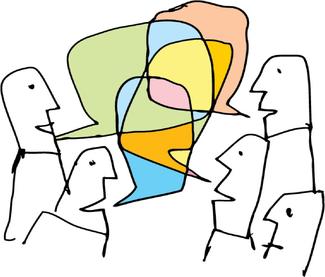 Look at the people wearing the hats. Talk about what they are doing. Why do they need a hat?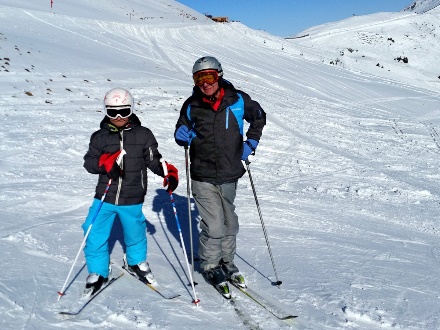 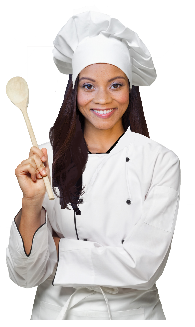 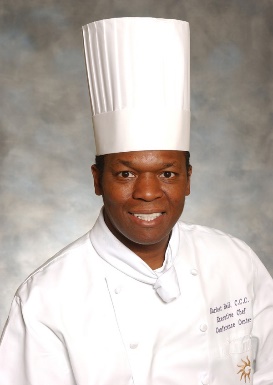 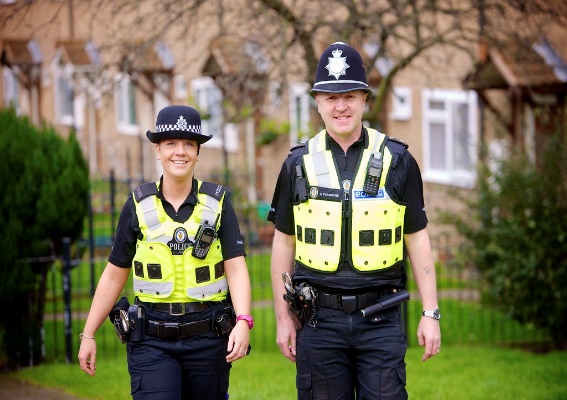                    skiers                                                        cooks                                                 police officers                                             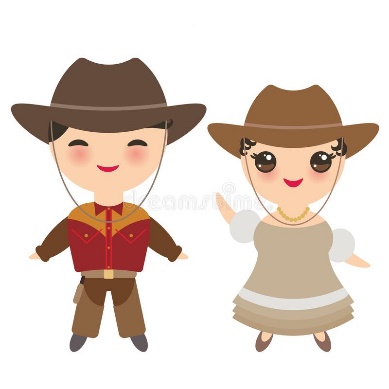 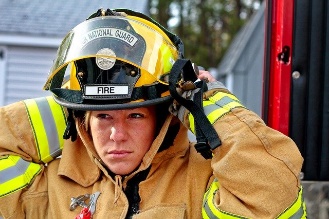 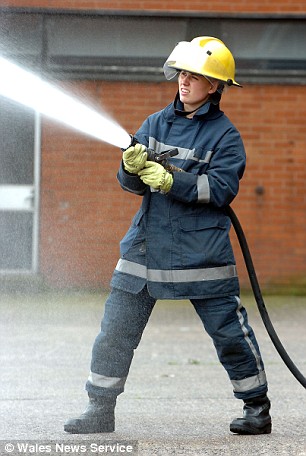 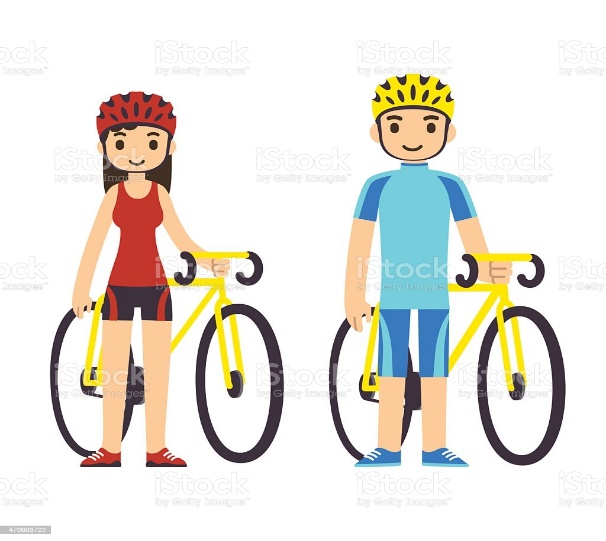                cowboy       cowgirl                               fire fighters                                                 cyclists